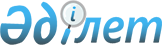 О внесении изменений и дополнений в постановление Правительства Республики Казахстан от 31 декабря 2015 года № 1153 "О Плане законопроектных работ Правительства Республики Казахстан на 2016 год"Постановление Правительства Республики Казахстан от 31 августа 2016 года № 516      Правительство Республики Казахстан ПОСТАНОВЛЯЕТ:



      1. Внести в постановление Правительства Республики Казахстан  от 31 декабря 2015 года № 1153 «О Плане законопроектных работ Правительства Республики Казахстан на 2016 год» следующие изменения и дополнения:



      в Плане законопроектных работ Правительства Республики Казахстан на 2016 год, утвержденном указанным постановлением: 



      строки, порядковые номера 6, 7, 8, 10, 11, 15, 17, 18, 19, 20, 21, 22, 23, 24, 25, 26, исключить;



      дополнить строками, порядковые номера 17-1, 17-2, следующего содержания:

      «                                                             »;



      дополнить строками, порядковые номера 21-1, 21-2, 21-3, следующего содержания:

      «                                                             »;



      дополнить строками, порядковые номера 24-1, 24-2, следующего содержания:

      «                                                                »;



      дополнить строками, порядковые номера 26-1, 26-2, следующего содержания:

      «                                                                »;



      примечание: расшифровку аббревиатур дополнить строкой следующего содержания: 

      «МВД – Министерство внутренних дел Республики Казахстан».



      2. Настоящее постановление вводится в действие со дня его подписания.       Премьер-Министр

      Республики Казахстан                      К. Масимов
					© 2012. РГП на ПХВ «Институт законодательства и правовой информации Республики Казахстан» Министерства юстиции Республики Казахстан
				17-1О пробацииМВДавгустсентябрьсентябрьБисенкулов Б.Б.17-2О внесении изменений и дополнений в некоторые законодательные акты Республики Казахстан по вопросам пробацииМВДавгустсентябрьсентябрьБисенкулов Б.Б.21-1О внесении изменений и дополнений в некоторые законодательные акты Республики Казахстан по вопросам рекламыМНЭиюльавгустоктябрь Арифханов А. А.21-2О внесении изменений и дополнений в некоторые законодательные акты Республики Казахстан по вопросам жилищных отношенийМОиюльавгустоктябрьШолпанкулов Б.Ш.21-3О внесении изменений и дополнений в некоторые законодательные акты Республики Казахстан по вопросам совершенствования законодательства в сфере интеллектуальной собственностиМЮавгустсентябрьноябрьАзимова Э.А.24-1О стандартизацииМИРиюльоктябрь декабрьРау А. П.24-2О внесении изменений и дополнений в некоторые законодательные акты Республики Казахстан по вопросам обеспечения единства измерений и стандартизацииМИРиюльоктябрь декабрьРау А. П.26-1О дактилоскопической и геномной регистрацииМВДсентябрьоктябрь декабрьЖакупов Р.Т.26-2О внесении изменений и дополнений в некоторые законодательные акты Республики Казахстан по вопросам дактилоскопиче ской и геномной регистрации МВДсентябрьоктябрь декабрьЖакупов Р.Т.